https://forms.gle/2YziWbpJZznFFzJL8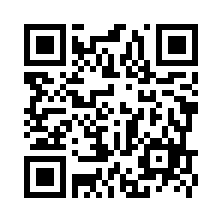 